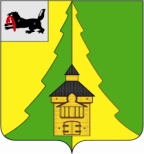 Российская Федерация	Иркутская область	Нижнеилимский муниципальный район	АДМИНИСТРАЦИЯ			ПОСТАНОВЛЕНИЕОт 23.11.2015г. №1278	г. Железногорск-Илимский«О внесении изменений в постановлениеадминистрации Нижнеилимского муниципального района от 11.11.2013 г. № 1857 «Об утверждении муниципальной программы администрации Нижнеилимского муниципального района «Безопасность Нижнеилимского муниципального района на 2014-2017 годы»В соответствии с Федеральным законом от 06.10.2003 г. № 131-ФЗ «Об общих принципах организации местного самоуправления в Российской Федерации», Бюджетным кодексом Российской Федерации, постановлением администрации Нижнеилимского муниципального района от 23.10.2013 г. № 1728 «Об утверждении Порядка разработки, реализации и оценки эффективности реализации муниципальных программ администрации Нижнеилимского муниципального района»,руководствуясь Уставом муниципального образования «Нижнеилимский район», администрация Нижнеилимского муниципального районаПОСТАНОВЛЯЕТ:Внести изменения в постановление администрации Нижнеилимского муниципального района от 11.11.2013 г. № 1857 «Об утверждении муниципальной программы администрации Нижнеилимского муниципального района «Безопасность Нижнеилимского муниципального района на 2014-2017 годы»:Пункт 9 «Объем и источники финансирования муниципальной программы»главы I Паспорта муниципальной программы администрации Нижнеилимского муниципального района «Безопасность Нижнеилимского муниципального района» годы программы читать в следующей редакции:Главу 4Объем и источники финансирования муниципальной программы» читать в следующей редакции:Общий объем финансирования муниципальной программы составляет 52 112,4 тыс. руб.Распределение объема финансирования муниципальной программы по источникам финансирования, годам и подпрограммам представлено в таблице 2. Таблица 2 Пункт 8 раздела 1 главы 7 подпрограммы 1 «Предупреждение и ликвидация последствий чрезвычайных ситуаций» на 2014-2017 годы внести изменения и изложить в следующей редакции:Пункт 8 раздела 1 главы 7 подпрограммы 1 «Охрана окружающей среды» на 2014-2017 годы внести изменения и изложить в следующей редакции:1.5. Раздел 4. «Система мероприятий подпрограмм» главы 7,11 подпрограмм изложить в редакции Приложения № 1 к настоящему постановлению.2. Настоящее постановление подлежит официальному опубликованию в периодическом печатном издании «Вестник Думы и администрации Нижнеилимского муниципального района» и на официальном сайте муниципального образования «Нижнеилимский район».3. Контроль за исполнением данного постановления возложить на заместителя мэра  района по жилищной политике, градостроительству, энергетике, транспорту  и связи  Цвейгарт В.В.  Мэр района                                                                М.С.РомановРассылка: в дело-.П. Козак,  В.В. Цвейгарт, ОСЭР, ФУ, консультант по ГО и ЧС, МКУ ПЧ НИР, юридический отдел.А.А. Харламов3-07-79Приложение кпостановлению№ 1278 от 23.11.2015г.Раздел 4. Система мероприятий подпрограммы 1Раздел 4. Система мероприятий подпрограммы5Мэр района                                                                                                           М.С.РомановРаздел 4. Система мероприятий подпрограммы3Мэр района                                                                                                М.С. Романов9Объем и источники финансирования муниципальной программы Общий объем финансирования муниципальной программы – 52 112,4тыс. рублей, в том числе:по подпрограммам:Подпрограмма 1 «Предупреждение и ликвидация последствий чрезвычайных ситуаций» - 5 096,0 тыс. рублей. Подпрограмма 2 «Совершенствование системы профилактики правонарушений и усиление борьбы с преступностью в Нижнеилимском районе» - 200,0 тыс. рублей.Подпрограмма 3 «Обеспечение пожарной безопасности» - 45 432,1 тыс. рублей.2014 год – 11 328,4 тыс.рублей.2015 год – 11 397,7 тыс. рублей.2016 год – 10 853,0 тыс. рублей.2017 год – 11 853,0 тыс. рублей.Подпрограмма 4 «Обеспечение сбалансированности и устойчивости бюджета» - 74,3 тыс. рублей.2014 год – 37,0 тыс.рублей2015 год – 6,3 тыс. рублей2016 год –31,0 тыс. рублей;2017 год –00,0 тыс. рублей;Подпрограмма 5 «Охрана окружающей среды» - 1310,0 тыс. рублей.по годам реализации:2014 год – 0,02015 год – 0,0 тыс. рублей;2016 год – 630,0 тыс. рублей;2017 год – 680,0 тыс. рублей.по источникам финансирования:- за счет средств бюджета муниципального образования «Нижнеилимский район» (далее – бюджет района) – 50 617,4тыс. рублей,-за счет субсидий на выравнивание обеспеченности муниципальных районов Иркутской области в целях реализации ими их отдельных расходных обязательств – 1 495,0 тыс. рублей. Объемы финансирования муниципальной программы ежегодно уточняются при формировании бюджета Нижнеилимского муниципального района на соответствующий финансовый год, исходя из возможностей бюджета района и затрат, необходимых для реализации программы.№п/пИсточникфинансированияМуниципальнойпрограммыОбъем финансирования муниципальной программы,тыс. руб.Объем финансирования муниципальной программы,тыс. руб.Объем финансирования муниципальной программы,тыс. руб.Объем финансирования муниципальной программы,тыс. руб.Объем финансирования муниципальной программы,тыс. руб.Объем финансирования муниципальной программы,тыс. руб.Объем финансирования муниципальной программы,тыс. руб.Объем финансирования муниципальной программы,тыс. руб.Объем финансирования муниципальной программы,тыс. руб.№п/пИсточникфинансированияМуниципальнойпрограммыза весь период реализациив том числе по годамв том числе по годамв том числе по годамв том числе по годамв том числе по годамв том числе по годамв том числе по годамв том числе по годам№п/пИсточникфинансированияМуниципальнойпрограммыза весь период реализации2014 год2014 год2015 год2015 год2015 год2016 год2016 год2017 год123445556671.Муниципальная программа «Безопасность»Муниципальная программа «Безопасность»Муниципальная программа «Безопасность»Муниципальная программа «Безопасность»Муниципальная программа «Безопасность»Муниципальная программа «Безопасность»Муниципальная программа «Безопасность»Муниципальная программа «Безопасность»Муниципальная программа «Безопасность»Муниципальная программа «Безопасность»1.1.Всего, в том числе:51 112,411 631,411 631,412 104,012 104,012 104,013 844,013 844,014 533,01.1.1.бюджет   МО «Нижнеилимский район»50 617,410 136,410 136,412 104,012 104,012 104,013 844,013 844,014 533,01.1.2.Областной бюджет1 495,01 495,01 495,00,00,00,00,00,00,01.1.3.Внебюджетныеисточники0,00,00,00,00,00,00,00,00,02.Подпрограмма 1 « Предупреждение и ликвидация последствий чрезвычайных ситуаций»Подпрограмма 1 « Предупреждение и ликвидация последствий чрезвычайных ситуаций»Подпрограмма 1 « Предупреждение и ликвидация последствий чрезвычайных ситуаций»Подпрограмма 1 « Предупреждение и ликвидация последствий чрезвычайных ситуаций»Подпрограмма 1 « Предупреждение и ликвидация последствий чрезвычайных ситуаций»Подпрограмма 1 « Предупреждение и ликвидация последствий чрезвычайных ситуаций»Подпрограмма 1 « Предупреждение и ликвидация последствий чрезвычайных ситуаций»Подпрограмма 1 « Предупреждение и ликвидация последствий чрезвычайных ситуаций»Подпрограмма 1 « Предупреждение и ликвидация последствий чрезвычайных ситуаций»Подпрограмма 1 « Предупреждение и ликвидация последствий чрезвычайных ситуаций»2.1.Всего, в том числе:5 096,0216,0650,0650,0650,02 280,02 280,01 950,01 950,02.1.1.бюджет   МО «Нижнеилимский район»5 096,0216,0650,0650,0650,02 280,02 280,01 950,01 950,03.Подпрограмма 2 « Совершенствование системы профилактики правонарушений и усиление борьбы с преступностью вНижнеилимском районе»Подпрограмма 2 « Совершенствование системы профилактики правонарушений и усиление борьбы с преступностью вНижнеилимском районе»Подпрограмма 2 « Совершенствование системы профилактики правонарушений и усиление борьбы с преступностью вНижнеилимском районе»Подпрограмма 2 « Совершенствование системы профилактики правонарушений и усиление борьбы с преступностью вНижнеилимском районе»Подпрограмма 2 « Совершенствование системы профилактики правонарушений и усиление борьбы с преступностью вНижнеилимском районе»Подпрограмма 2 « Совершенствование системы профилактики правонарушений и усиление борьбы с преступностью вНижнеилимском районе»Подпрограмма 2 « Совершенствование системы профилактики правонарушений и усиление борьбы с преступностью вНижнеилимском районе»Подпрограмма 2 « Совершенствование системы профилактики правонарушений и усиление борьбы с преступностью вНижнеилимском районе»Подпрограмма 2 « Совершенствование системы профилактики правонарушений и усиление борьбы с преступностью вНижнеилимском районе»Подпрограмма 2 « Совершенствование системы профилактики правонарушений и усиление борьбы с преступностью вНижнеилимском районе»3.1.Всего, в том числе:200,050,050,050,050,050,050,050,050,03.1.1.бюджет   МО «Нижнеилимский район»200,050,050,050,050,050,050,050,050,04.Подпрограмма 3 « Обеспечение пожарной безопасности»Подпрограмма 3 « Обеспечение пожарной безопасности»Подпрограмма 3 « Обеспечение пожарной безопасности»Подпрограмма 3 « Обеспечение пожарной безопасности»Подпрограмма 3 « Обеспечение пожарной безопасности»Подпрограмма 3 « Обеспечение пожарной безопасности»Подпрограмма 3 « Обеспечение пожарной безопасности»Подпрограмма 3 « Обеспечение пожарной безопасности»Подпрограмма 3 « Обеспечение пожарной безопасности»Подпрограмма 3 « Обеспечение пожарной безопасности»4.1.Всего, в том числе:45 432,111 328,411397,711397,710 853,010 853,010 853,011 853,011 853,04.1.1.бюджет   МО «Нижнеилимский район»43 937,19 833,411397,711397,710 853,010 853,010 853,011 853,011 853,04.1.2.Областной бюджет1 495,01 495,00,00,00,00,00,00,00,04.1.3.Внебюджетныеисточники0,00,00,00,00,00,00,00,00,05.Подпрограмма 4 « Обеспечение сбалансированности и устойчивости бюджета»Подпрограмма 4 « Обеспечение сбалансированности и устойчивости бюджета»Подпрограмма 4 « Обеспечение сбалансированности и устойчивости бюджета»Подпрограмма 4 « Обеспечение сбалансированности и устойчивости бюджета»Подпрограмма 4 « Обеспечение сбалансированности и устойчивости бюджета»Подпрограмма 4 « Обеспечение сбалансированности и устойчивости бюджета»Подпрограмма 4 « Обеспечение сбалансированности и устойчивости бюджета»Подпрограмма 4 « Обеспечение сбалансированности и устойчивости бюджета»Подпрограмма 4 « Обеспечение сбалансированности и устойчивости бюджета»Подпрограмма 4 « Обеспечение сбалансированности и устойчивости бюджета»5.1.Всего, в том числе:74,337,06,36,36,331,031,00,00,05.1.1.бюджет   МО «Нижнеилимский район»74,337,06,36,36,331,031,00,00,05.1.2.Внебюджетныеисточники6.Подпрограмма 5 « Охрана окружающей среды»Подпрограмма 5 « Охрана окружающей среды»Подпрограмма 5 « Охрана окружающей среды»Подпрограмма 5 « Охрана окружающей среды»Подпрограмма 5 « Охрана окружающей среды»Подпрограмма 5 « Охрана окружающей среды»Подпрограмма 5 « Охрана окружающей среды»Подпрограмма 5 « Охрана окружающей среды»Подпрограмма 5 « Охрана окружающей среды»Подпрограмма 5 « Охрана окружающей среды»6.1.Всего, в том числе:1 310,00000630,0630,0680,0680,06.1.1.бюджет   МО «Нижнеилимский район»1310,00000630,0630,0680,0680,06.1.2.Внебюджетныеисточники0,00,00,00,00,00,00,00,00,08Объем и источники финансирования подпрограммы Общий объем финансирования подпрограммы – 5 096,0 тыс. рублей,  в том числе:2014 год – 216 тыс. рублей;2015 год – 650 тыс. рублей;2016 год –2 280,0 тыс. рублей;2017 год –1 950,0  тыс.рублей.Объемы финансирования подпрограммы ежегодно уточняются при формировании бюджета Нижнеилимского муниципального района на соответствующий финансовый год, исходя из возможностей бюджета района и затрат, необходимых для реализации программы.8Объем и источники финансирования подпрограммы Общий объем финансирования подпрограммы –1 310,0 тыс. рублей,  в том числе:2014 год –0,0 тыс. рублей;2015 год –0,0 тыс. рублей;2016 год –630,0 тыс. рублей;2017 год –680,0  тыс.рублей.Объемы финансирования подпрограммы ежегодно уточняются при формировании бюджета Нижнеилимского муниципального района на соответствующий финансовый год, исходя из возможностей бюджета района и затрат, необходимых для реализации программы.  N   п/п  Наименование основных мероприятийОтветственный исполнитель, соисполнители  и участникиИсточники финансированияИсточники финансированияОбъем финансирования,всего, тыс. руб.Объем финансирования,всего, тыс. руб.В том числе по годамВ том числе по годамВ том числе по годамВ том числе по годамВ том числе по годамПоказательрезультативностиподпрограммыПоказательрезультативностиподпрограммы  N   п/п  Наименование основных мероприятийОтветственный исполнитель, соисполнители  и участникиИсточники финансированияИсточники финансированияОбъем финансирования,всего, тыс. руб.Объем финансирования,всего, тыс. руб.2014год2015год2016год2017год1234455678910101.Цель: Повышение уровня безопасности населения на  территории Нижнеилимского муниципального района (далее — район) от чрезвычайных ситуаций.Цель: Повышение уровня безопасности населения на  территории Нижнеилимского муниципального района (далее — район) от чрезвычайных ситуаций.Цель: Повышение уровня безопасности населения на  территории Нижнеилимского муниципального района (далее — район) от чрезвычайных ситуаций.Цель: Повышение уровня безопасности населения на  территории Нижнеилимского муниципального района (далее — район) от чрезвычайных ситуаций.Цель: Повышение уровня безопасности населения на  территории Нижнеилимского муниципального района (далее — район) от чрезвычайных ситуаций.Цель: Повышение уровня безопасности населения на  территории Нижнеилимского муниципального района (далее — район) от чрезвычайных ситуаций.Цель: Повышение уровня безопасности населения на  территории Нижнеилимского муниципального района (далее — район) от чрезвычайных ситуаций.Цель: Повышение уровня безопасности населения на  территории Нижнеилимского муниципального района (далее — район) от чрезвычайных ситуаций.Цель: Повышение уровня безопасности населения на  территории Нижнеилимского муниципального района (далее — район) от чрезвычайных ситуаций.Цель: Повышение уровня безопасности населения на  территории Нижнеилимского муниципального района (далее — район) от чрезвычайных ситуаций.Цель: Повышение уровня безопасности населения на  территории Нижнеилимского муниципального района (далее — район) от чрезвычайных ситуаций.Цель: Повышение уровня безопасности населения на  территории Нижнеилимского муниципального района (далее — район) от чрезвычайных ситуаций.Цель: Повышение уровня безопасности населения на  территории Нижнеилимского муниципального района (далее — район) от чрезвычайных ситуаций.1.1.Задача: Создание необходимых условий для безопасной жизнедеятельности и снижение риска возникновения чрезвычайных ситуаций природного и техногенного характераЗадача: Создание необходимых условий для безопасной жизнедеятельности и снижение риска возникновения чрезвычайных ситуаций природного и техногенного характераЗадача: Создание необходимых условий для безопасной жизнедеятельности и снижение риска возникновения чрезвычайных ситуаций природного и техногенного характераЗадача: Создание необходимых условий для безопасной жизнедеятельности и снижение риска возникновения чрезвычайных ситуаций природного и техногенного характераЗадача: Создание необходимых условий для безопасной жизнедеятельности и снижение риска возникновения чрезвычайных ситуаций природного и техногенного характераЗадача: Создание необходимых условий для безопасной жизнедеятельности и снижение риска возникновения чрезвычайных ситуаций природного и техногенного характераЗадача: Создание необходимых условий для безопасной жизнедеятельности и снижение риска возникновения чрезвычайных ситуаций природного и техногенного характераЗадача: Создание необходимых условий для безопасной жизнедеятельности и снижение риска возникновения чрезвычайных ситуаций природного и техногенного характераЗадача: Создание необходимых условий для безопасной жизнедеятельности и снижение риска возникновения чрезвычайных ситуаций природного и техногенного характераЗадача: Создание необходимых условий для безопасной жизнедеятельности и снижение риска возникновения чрезвычайных ситуаций природного и техногенного характераЗадача: Создание необходимых условий для безопасной жизнедеятельности и снижение риска возникновения чрезвычайных ситуаций природного и техногенного характераЗадача: Создание необходимых условий для безопасной жизнедеятельности и снижение риска возникновения чрезвычайных ситуаций природного и техногенного характераЗадача: Создание необходимых условий для безопасной жизнедеятельности и снижение риска возникновения чрезвычайных ситуаций природного и техногенного характераОрганизационные мероприятияОрганизационные мероприятияОрганизационные мероприятияОрганизационные мероприятияОрганизационные мероприятияОрганизационные мероприятияОрганизационные мероприятияОрганизационные мероприятияОрганизационные мероприятияОрганизационные мероприятияОрганизационные мероприятияОрганизационные мероприятияОрганизационные мероприятия1.1.1.Резервный фондадминистрация Нижнеилимского муниципального района, ГО и ЧС.администрация Нижнеилимского муниципального района, ГО и ЧС.Бюджет МО «Нижнеилимский район»171617162165005005001.1.2.Подготовка населения и организаций к действиям в чрезвычайной ситуации в мирное и военное времяадминистрация Нижнеилимского муниципального района, ГО и ЧС.администрация Нижнеилимского муниципального района, ГО и ЧС.Бюджет МО «Нижнеилимский район»4504501501501501.1.3.Доукомплектование системы оповещения оконечными устройствамиадминистрация Нижнеилимского муниципального района, ГО и ЧС.администрация Нижнеилимского муниципального района, ГО и ЧС.Бюджет МО «Нижнеилимский район»850850-850-1.1.4.Эксплуатационно-техническое обслуживание системы оповещенияадминистрация Нижнеилимского муниципального района, ГО и ЧС.администрация Нижнеилимского муниципального района, ГО и ЧС.Бюджет МО «Нижнеилимский район»180180-1801.1.5.Организация каналов управления оконечными устройствамиадминистрация Нижнеилимского муниципального района, ГО и ЧС.администрация Нижнеилимского муниципального района, ГО и ЧС.Бюджет МО «Нижнеилимский район»150150-1501.1.6.Приобретение оборудования аппаратно-программного комплекса «Безопасный город»администрация Нижнеилимского муниципального района, ГО и ЧС.администрация Нижнеилимского муниципального района, ГО и ЧС.Бюджет МО «Нижнеилимский район»15001500-1000-1.1.7.Обследование и демонтаж нежилого здания дома культуры п.Коршуновскийадминистрация района, отдел моб.подготовки.администрация района, отдел моб.подготовки.Бюджет МО «Нижнеилимский район»1 300-1 3001.2.Итого по задаче:5 0962162166502 2801 950Итого по подпрограмме, в том числе:                            Итого по подпрограмме, в том числе:                            Итого по подпрограмме, в том числе:                            Итого по подпрограмме, в том числе:                            5 0962162166502 2801 950бюджет Нижнеилимского муниципального района                                          бюджет Нижнеилимского муниципального района                                          бюджет Нижнеилимского муниципального района                                          бюджет Нижнеилимского муниципального района                                          5 0962162166502 2801 950Справочно: инвестиционные расходыСправочно: инвестиционные расходыСправочно: инвестиционные расходыСправочно: инвестиционные расходыСправочно: публичные нормативные обязательстваСправочно: публичные нормативные обязательстваСправочно: публичные нормативные обязательстваСправочно: публичные нормативные обязательства  N   п/п  Наименование основных мероприятийОтветственный исполнитель, соисполнители  и участникиИсточники финансированияИсточники финансированияОбъем финансирования,всего,тыс. руб.Объем финансирования,всего,тыс. руб.В том числе по годамВ том числе по годамВ том числе по годамВ том числе по годамВ том числе по годамПоказательрезультативностиподпрограммыПоказательрезультативностиподпрограммы  N   п/п  Наименование основных мероприятийОтветственный исполнитель, соисполнители  и участникиИсточники финансированияИсточники финансированияОбъем финансирования,всего,тыс. руб.Объем финансирования,всего,тыс. руб.2014год2015год2016год2017год1234455678910101.Цель: Содействие в обеспеченииблагоприятной для проживания окружающей средыЦель: Содействие в обеспеченииблагоприятной для проживания окружающей средыЦель: Содействие в обеспеченииблагоприятной для проживания окружающей средыЦель: Содействие в обеспеченииблагоприятной для проживания окружающей средыЦель: Содействие в обеспеченииблагоприятной для проживания окружающей средыЦель: Содействие в обеспеченииблагоприятной для проживания окружающей средыЦель: Содействие в обеспеченииблагоприятной для проживания окружающей средыЦель: Содействие в обеспеченииблагоприятной для проживания окружающей средыЦель: Содействие в обеспеченииблагоприятной для проживания окружающей средыЦель: Содействие в обеспеченииблагоприятной для проживания окружающей средыЦель: Содействие в обеспеченииблагоприятной для проживания окружающей средыЦель: Содействие в обеспеченииблагоприятной для проживания окружающей средыЦель: Содействие в обеспеченииблагоприятной для проживания окружающей среды1.1.Задача: Реализация мероприятий, направленных на снижение уровня загрязнения окружающей средыЗадача: Реализация мероприятий, направленных на снижение уровня загрязнения окружающей средыЗадача: Реализация мероприятий, направленных на снижение уровня загрязнения окружающей средыЗадача: Реализация мероприятий, направленных на снижение уровня загрязнения окружающей средыЗадача: Реализация мероприятий, направленных на снижение уровня загрязнения окружающей средыЗадача: Реализация мероприятий, направленных на снижение уровня загрязнения окружающей средыЗадача: Реализация мероприятий, направленных на снижение уровня загрязнения окружающей средыЗадача: Реализация мероприятий, направленных на снижение уровня загрязнения окружающей средыЗадача: Реализация мероприятий, направленных на снижение уровня загрязнения окружающей средыЗадача: Реализация мероприятий, направленных на снижение уровня загрязнения окружающей средыЗадача: Реализация мероприятий, направленных на снижение уровня загрязнения окружающей средыЗадача: Реализация мероприятий, направленных на снижение уровня загрязнения окружающей средыЗадача: Реализация мероприятий, направленных на снижение уровня загрязнения окружающей средыОрганизационные мероприятияОрганизационные мероприятияОрганизационные мероприятияОрганизационные мероприятияОрганизационные мероприятияОрганизационные мероприятияОрганизационные мероприятияОрганизационные мероприятияОрганизационные мероприятияОрганизационные мероприятияОрганизационные мероприятияОрганизационные мероприятияОрганизационные мероприятия1.1.1.Организация мероприятий межпоселенческого характера по охране окружающей средыадминистрация Нижнеилимского муниципального района, ГО и ЧС.администрация Нижнеилимского муниципального района, ГО и ЧС.Бюджет МО «Нижнеилимский район»4040000401.1.2.Организация утилизации ртутьюсодержащих отходовадминистрация Нижнеилимского муниципального района, ГО и ЧС.администрация Нижнеилимского муниципального района, ГО и ЧС.Бюджет МО «Нижнеилимский район»1.1.3.Очистка захламленных участков территории района (мероприятия по ликвидации несанкционированных свалок, промышленных отходов)администрация Нижнеилимского муниципального района, ГО и ЧС.администрация Нижнеилимского муниципального района, ГО и ЧС.Бюджет МО «Нижнеилимский район»1 2701 270-6306401.1.4.Обустройство площадок для накопления ТБОадминистрация Нижнеилимского муниципального района, ГО и ЧС.администрация Нижнеилимского муниципального района, ГО и ЧС.Бюджет МО «Нижнеилимский район»-1.1.5.Организация экологических акций на территории районаадминистрация Нижнеилимского муниципального района, ГО и ЧС.администрация Нижнеилимского муниципального района, ГО и ЧС.Бюджет МО «Нижнеилимский район»-1.1.6.Организация наглядной агитации в области окружающей средыадминистрация Нижнеилимского муниципального района, ГО и ЧС.администрация Нижнеилимского муниципального района, ГО и ЧС.Бюджет МО «Нижнеилимский район»--1.2.Итого по задаче:1 310630680Итого по подпрограмме, в том числе:                            Итого по подпрограмме, в том числе:                            Итого по подпрограмме, в том числе:                            Итого по подпрограмме, в том числе:                            1 310630680бюджет Нижнеилимского муниципального района                                          бюджет Нижнеилимского муниципального района                                          бюджет Нижнеилимского муниципального района                                          бюджет Нижнеилимского муниципального района                                          1 310630680Справочно: инвестиционные расходыСправочно: инвестиционные расходыСправочно: инвестиционные расходыСправочно: инвестиционные расходыСправочно: публичные нормативные обязательстваСправочно: публичные нормативные обязательстваСправочно: публичные нормативные обязательстваСправочно: публичные нормативные обязательства  N   п/п  Наименование основных мероприятийОтветственный исполнитель, соисполнители  и участникиИсточники финансированияИсточники финансированияОбъем финансирования,всего,тыс. руб.В том числе по годамВ том числе по годамВ том числе по годамВ том числе по годамВ том числе по годамПоказательрезультативностиподпрограммыПоказательрезультативностиподпрограммы  N   п/п  Наименование основных мероприятийОтветственный исполнитель, соисполнители  и участникиИсточники финансированияИсточники финансированияОбъем финансирования,всего,тыс. руб.2014год2015год2016год2017год2017год12344567899101.Цель: Обеспечение пожарной безопасности.Цель: Обеспечение пожарной безопасности.Цель: Обеспечение пожарной безопасности.Цель: Обеспечение пожарной безопасности.Цель: Обеспечение пожарной безопасности.Цель: Обеспечение пожарной безопасности.Цель: Обеспечение пожарной безопасности.Цель: Обеспечение пожарной безопасности.Цель: Обеспечение пожарной безопасности.Цель: Обеспечение пожарной безопасности.Цель: Обеспечение пожарной безопасности.Цель: Обеспечение пожарной безопасности.1.1.Задача: обеспечение мер пожарной безопасности Задача: обеспечение мер пожарной безопасности Задача: обеспечение мер пожарной безопасности Задача: обеспечение мер пожарной безопасности Задача: обеспечение мер пожарной безопасности Задача: обеспечение мер пожарной безопасности Задача: обеспечение мер пожарной безопасности Задача: обеспечение мер пожарной безопасности Задача: обеспечение мер пожарной безопасности Задача: обеспечение мер пожарной безопасности Задача: обеспечение мер пожарной безопасности Задача: обеспечение мер пожарной безопасности Организационные мероприятияОрганизационные мероприятияОрганизационные мероприятияОрганизационные мероприятияОрганизационные мероприятияОрганизационные мероприятияОрганизационные мероприятияОрганизационные мероприятияОрганизационные мероприятияОрганизационные мероприятияОрганизационные мероприятияОрганизационные мероприятия1.1.1.Выполнение обязательств перед физическими лицамиадминистрация района, Муниципальное казенное учреждение «Пожарная часть Нижнеилимского района»администрация района, Муниципальное казенное учреждение «Пожарная часть Нижнеилимского района»Бюджет МО «Нижнеилимский район»42 363,710 790,410 656,39 953,09 953,010 964,01.1.1.2.Содержание имуществаадминистрация района, Муниципальное казенное учреждение «Пожарная часть Нижнеилимского района»администрация района, Муниципальное казенное учреждение «Пожарная часть Нижнеилимского района»Бюджет МО «Нижнеилимский район»1 815,0272,0502,0503,0503,0538,01.1.1.3.Расходы, связанные с выполнением функций, обеспечением деятельности (оказанием услуг)5050Бюджет МО «Нижнеилимский район»1 085,3237,7210,6322,0322,0315,01.2.1.2Развитие и укрепление материально-технической базы.администрация района, Муниципальное казенное учреждение «Пожарная часть Нижнеилимского района»администрация района, Муниципальное казенное учреждение «Пожарная часть Нижнеилимского района»Бюджет МО «Нижнеилимский район»168,128,328,875,075,036,01.2.2.Итого по задаче:Бюджет МО «Нижнеилимский район»45 432,111328,411397,710 853,010 853,011 853,0Итого по подпрограмме, в том числе:                            Итого по подпрограмме, в том числе:                            Итого по подпрограмме, в том числе:                            Итого по подпрограмме, в том числе:                            Бюджет МО «Нижнеилимский район»45 432,111328,411397,710 853,010 853,011 853,0бюджет Нижнеилимского муниципального района                                          бюджет Нижнеилимского муниципального района                                          бюджет Нижнеилимского муниципального района                                          бюджет Нижнеилимского муниципального района                                          Бюджет МО «Нижнеилимский район»43 937,19 833,411397,710 853,010 853,011 853,0Областной бюджетОбластной бюджетОбластной бюджетОбластной бюджет1495,01495,00,000,000,000,00Справочно: инвестиционные расходыСправочно: инвестиционные расходыСправочно: инвестиционные расходыСправочно: инвестиционные расходыСправочно: публичные нормативные обязательстваСправочно: публичные нормативные обязательстваСправочно: публичные нормативные обязательстваСправочно: публичные нормативные обязательстваИТОГО:ИТОГО:ИТОГО:ИТОГО:45 432,111 328,411397,710 853,010 853,011 853,0